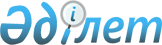 Жұмыссыздар үшін қоғамдық ақылы жұмыстар ұйымдастыру туралы
					
			Күшін жойған
			
			
		
					Жаңаөзен қаласы әкімдігінің 2009 жылғы 14 желтоқсандағы № 1738 қаулысы. Жаңаөзен қаласының Әділет басқармасында 2010 жылғы 5 қаңтарда № 11-2-128 тіркелді. Күші жойылды - Жаңаөзен қаласы әкімдігінің 2010 жылғы 29 желтоқсандағы № 951 қаулысымен

      Ескерту. Күші жойылды - Жаңаөзен қаласы әкімдігінің 2010.12.29 № 951 қаулысымен



      Қазақстан Республикасының 2001 жылғы 23 қаңтардағы «Қазақстан Республикасындағы жергілікті мемлекеттік басқару және өзін - өзі басқару туралы», 2001 жылғы 23 қаңтардағы «Халықты жұмыспен қамту туралы» заңдарына және Қазақстан Республикасы Үкіметінің 2001 жылғы 19 маусымдағы № 836 қаулысымен бекітілген «Қоғамдық жұмыстарды ұйымдастыру мен қаржыландырудың ережесіне» сәйкес, қала әкімдігі ҚАУЛЫ ЕТЕДІ:



      1. 2010 жылға арналған жұмыссыздар үшін қоғамдық ақылы жұмыстар ұйымдастырылсын.



      2. Жұмыссыздар үшін қоғамдық ақылы жұмыстарды ұйымдастыратын мекемелер мен кәсіпорындардың тізбесі, түрлері және еңбекақы төлемінің мөлшері қосымшаға сәйкес бекітілсін.



      3. «Жаңаөзен қалалық жұмыспен қамту және әлеуметтік бағдарламалар бөлімі» мемлекеттік мекемесі (Абубикиров М.И.) осы қаулының 1 - тармағына сәйкес қоғамдық жұмыстардың ұйымдастырылуын қамтамасыз етсін.



      4. Қала әкімдігінің 2008 жылғы 2 желтоқсандағы «2009 жылға арналған жұмыссыздар үшін қоғамдық ақылы жұмыстар ұйымдастырылатын мекемелер мен кәсіпорындардың тізбесін бекіту туралы» № 2010 қаулысы (нормативтік құқықтық кесімдерді мемлекеттік тіркеу тізілімінде № 11-2-97 тіркелген, «Жаңаөзен» газетінің № 4 (1391) 2009 жылы 28 қаңтарда жарияланған) күші жойылды деп танылсын.



      5. Осы қаулының орындалысын бақылау қала әкімінің орынбасары Т.Сатыбалдиевке жүктелсін.



      6. Осы қаулы алғаш ресми жарияланғаннан кейін күнтізбелік он күн өткен соң қолданысқа енгізіледі.      Қала әкімі                              Ж.Бабаханов

Жаңаөзен қала әкімдігінің

2010 жылы 19 шілдедегі

№ 615 қаулысына қосымша      Ескерту: қосымша жаңа редакцияда - Жаңаөзен қаласы әкімдігінің 2010.07.19 № 615 шешімімен. 2010 жылға жұмыссыздар үшін қоғамдық жұмыстар ұйымдастырылатын мекемелер мен кәсіпорындардың тізбесі
					© 2012. Қазақстан Республикасы Әділет министрлігінің «Қазақстан Республикасының Заңнама және құқықтық ақпарат институты» ШЖҚ РМК
				№Қоғамдық жұмыс жүргізетін мекемелер мен кәсіпорын-дардың атаулары2010 жылға жі-бе-рілген жұ-мыстардың са-ны (адам)Оралман- дарЕң- бек-ақы мөл-шері (ең тө- мен-гі ең- бек-ақы)Жібе- рілген мерзім- нің уақытыЖұ- мыс кө- леміЖұмыс- сыздар атқа- ратын қоғам- дық жұмыс- тардың түрлеріҚаржы- ландыру көзі1234567891.«Жаңаөзен қаласы әкімінің аппараты» мемлекет- тік мекемесі25101,03 айдан 6 айға дейінКелі- сімге сайҚоғам- дық компа- ния- ларға қаты- сушы көмек- шілерЖергі- лікті бюджет2.«Өзенкөк- тем» мемлекет- тік коммунал- дық кәсіпорны60241,53 айдан 6 айға дейінКелі- сімге сайКөгал- данды- ру, көркей-туЖергі- лікті бюджет3.«Тазалық» мемлекет- тік коммунал- дық кәсіпорны59241,53 айдан 6 айға дейінКелі- сімге сайАумақты тазартуЖергі- лікті бюджет4.«Өзени- нвест» мемлекет- тік коммунал- дық кәсіпорны2081,03 айдан 6 айға дейінКелі- сімге сайКөмекшіЖергі- лікті бюджет5.Қалалық ішкі істер бөлімі «коньсерж»2081,03 айдан 6 айға дейінКелі- сімге сайҚоғам- дық тәртіп-ті қор- ғауға бекі- тілген аумақ- тың қару- шысыЖергі- лікті бюджет6.«Ауған соғысы ардагерле-рі» қоғамдық бірлестігі421,03 айдан 6 айға дейінКелі- сімге сайКөмекшіЖергі- лікті бюджет7.«Қалалық орталық аурухана» мемлекет- тік коммунал- дық қазыналық кәсіпорын1041,03 айдан 6 айға дейінКелі- сімге сайКөмекшіЖергі- лікті бюджет8.«Қалалық емхана» мемлекет- тік коммунал- дық қазыналық кәсіпорын421,03 айдан 6 айға дейінКелі- сімге сайКөмекшіЖергі- лікті бюджет9.«Жаңаөзен қалалық балалар емханасы» мемлекет- тік коммунал- дық қазыналық кәсіпорын211,03 айдан 6 айға дейінКелі- сімге сайКөмекшіЖергі- лікті бюджет10.«Жанарыс» жауапкер- шілігі шектеулі серіктес- тік421,03 айдан 6 айға дейінКелі- сімге сайКөгал- дандыруЖергі- лікті бюджет11.«Қалалық жастар орталығы» мемлекет- тік коммунал- дық кәсіпорын 421,03 айдан 6 айға дейінКелі- сімге сайКөмекшіЖергі- лікті бюджет12.«Теңге поселкесі әкімінің аппараты» мемлекет- тік мекемесі1041,03 айдан 6 айға дейінКелі- сімге сайКөмекшіЖергі- лікті бюджет13.«Қызылсай селосы әкімінің аппараты» мемлекет- тік мекемесі1041,03 айдан 6 айға дейінКелі- сімге сайКөмекшіЖергі- лікті бюджет14.«Қалалық білім бөлімі» мемлекет- тік мекемесі 1041,03 айдан 6 айға дейінКелі- сімге сайКөмекшіЖергі- лікті бюджет15.«Қалалық қорғаныс істері жөніндегі бөлімі» мемлекет- тік мекемесі2081,03 айдан 6 айға дейінКелі- сімге сайӘскер қатары-на шақыру қағаз- дарын үйлесі-рушіЖергі- лікті бюджет16.«Салық басқармасы» мемлекет- тік мекеме60241,03 айдан 6 айға дейінКелі- сімге сайКөмекшіЖергі- лікті бюджет17.Жаңаөзен қалалық әділет басқармасы40161,03 айдан 6 айға дейінКелі- сімге сайТөлқұ- жат ісі бойынша маман- ның көмек- шісіЖергі- лікті бюджет18.«Соқырлар қоғамы» қоғамдық бірлестігі421,03 айдан 6 айға дейінКелі- сімге сайКөмекшіЖергі- лікті бюджет19.«Мүгедек- тер қоғамы» қоғамдық бірлестігі831,03 айдан 6 айға дейінКелі- сімге сайКөмекшіЖергі- лікті бюджет20.Жаңаөзен қалалық соты1041,03 айдан 6 айға дейінКелі- сімге сайКөмекшіЖергі- лікті бюджет21.Маңғыстау облысы Жаңаөзен қаласының маманды- рылған әкімшілік соты1041,03 айдан 6 айға дейінКелі- сімге сайКөмекшіЖергі- лікті бюджет22.Жаңаөзен қалалық жұмыспен қамту және әлеуметтік бағдарла- малар бөлімі521,03 айдан 6 айға дейінКелі- сімге сайКөмекшіЖергі- лікті бюджет23.Қалалық прокурату-ра211,03 айдан 6 айға дейінКелі- сімге сайКөмекшіЖергі- лікті бюджет24.Жаңаөзен қалалық ішкі істер бөлімінің көші-қон полиция бөлімі831,03 айдан 6 айға дейінКелі- сімге сайКөмекшіЖергі- лікті бюджет25.Жаңаөзен қалалық зейнетақы төлеу орталығы1041,03 айдан 6 айға дейінКелі- сімге сайКөмекшіЖергі- лікті бюджет26.Жаңаөзен қалалық ішкі істер бөлімінің жол полициясы1041,03 айдан 6 айға дейінКелі- сімге сайКөмекшіЖергі- лікті бюджет27.Қалалық қылмыстық атқару инспекция-сы1041,03 айдан 6 айға дейінКелі- сімге сайКөмекшіЖергі- лікті бюджет28.Маңғыстау облыстық мемлекет- тік мұрағаты- ның Жаңаөзен филиалы1141,03 айдан 6 айға дейінКелі- сімге сайКөмекшіЖергі- лікті бюджет29.«Қазақстан Халық Банкі» Акционер- лік Қоғамы Жаңаөзен өнірлік филиалы1043 айдан 6 айға дейінКелі- сімге сайКөмекшіЖергі- лікті бюджет30Мүрат Өскинбаев атындағы балалар саз мектебі мемлекет- тік коммунал- дық қазыналық кәсіпорын11,03 айдан 6 айға дейінКелісімге сайКөмекшіЖергі- лікті бюджет31Жаңаөзен қалалық білім үйлестіру орталығы мемлекет- тік мекемесі21,03 айдан 6 айға дейінКелі- сімге сайКөмекшіЖергі- лікті бюджет32Жаңаөзен қаласының төтенше жағдайлар бөлімі мемлекет- тік мекемесі11,03 айдан 6 айға дейінКелі- сімге сайКөмекшіЖергі- лікті бюджет33Оқұшылар шығармашы-лық үйі мемлекет- тік коммунал- дық қазыналық кәсіпорын621,03 айдан 6 айға дейінКелі- сімге сайКөмекшіЖергі- лікті бюджет34«Нұр Отан» Халықтық Демокра- тиялық партиясы » қоғамдық бірлестігі 421,03 айдан 6 айға дейінКелі- сімге сайКөмекшіЖергі- лікті бюджет35ҚР Бас прокурату-расы құқықтық статистика және арнайы есеке алу жөніндегі комитеті- нің Маңғыстау облысы бойынша Жаңаөзен қалалық бөлімі13 айдан 6 айға дейінКелі- сімге сайКөмекшіЖергі- лікті бюджет36№ 1 Т.Әлиев атындағы орта мектеп мемлекет- тік мекемесі 111,03 айдан 6 айға дейінКелі- сімге сайКөмекшіЖергі- лікті бюджет37№ 2 орта мектеп мемлекет- тік мекемесі 11,03 айдан 6 айға дейінКелі- сімге сайКөмекшіЖергі- лікті бюджет38№ 3 орта мектеп мемлекет- тік мекемесі 11,03 айдан 6 айға дейінКелі- сімге сайКөмекшіЖергі- лікті бюджет39№ 4 орта мектеп мемлекет- тік мекемесі 11,03 айдан 6 айға дейінКелі- сімге сайКөмекшіЖергі- лікті бюджет40«Жаңаөзен мектеп гимназиясы» мемлекет- тік мекемесі 111,03 айдан 6 айға дейінКелі- сімге сайКөмекшіЖергі- лікті бюджет41№ 6 орта мектеп мемлекет- тік мекемесі 111,03 айдан 6 айға дейінКелі- сімге сайКөмекшіЖергі- лікті бюджет42№ 7 орта мектеп мемлекет- тік мекемесі 11,03 айдан 6 айға дейінКелі- сімге сайКөмекшіЖергі- лікті бюджет43№ 8 Қ.Күржіманұлы атындағы орта мектеп мемлекет- тік мекемесі 111,03 айдан 6 айға дейінКелі- сімге сайКөмекшіЖергі- лікті бюджет44№ 9 орталау мектеп мемлекет- тік мекемесі 111,03 айдан 6 айға дейінКелі- сімге сайКөмекшіЖергі- лікті бюджет45№ 10 орта мектеп мемлекет- тік мекемесі 11,03 айдан 6 айға дейінКелі- сімге сайКөмекшіЖергі- лікті бюджет46№ 11 бастауыш мектеп мемлекет- тік мекемесі 11,03 айдан 6 айға дейінКелі- сімге сайКөмекшіЖергі- лікті бюджет47№ 12 бастауыш мектеп мемлекет- тік мекемесі 111,03 айдан 6 айға дейінКелі- сімге сайКөмекшіЖергі- лікті бюджет48№ 13 бастауыш мектеп мемлекет- тік мекемесі 11,03 айдан 6 айға дейінКелі- сімге сайКөмекшіЖергі- лікті бюджет49№ 14 орта мектеп мемлекет- тік мекемесі 11,03 айдан 6 айға дейінКелі- сімге сайКөмекшіЖергі- лікті бюджет50№ 15 орта мектеп мемлекет- тік мекемесі 111,03 айдан 6 айға дейінКелі- сімге сайКөмекшіЖергі- лікті бюджет51№ 16 бастауыш мектеп мемлекет- тік мекемесі 11,03 айдан 6 айға дейінКелі- сімге сайКөмекшіЖергі- лікті бюджет52№ 17 орта мектеп мемлекет- тік мекемесі 111,03 айдан 6 айға дейінКелі- сімге сайКөмекшіЖергі- лікті бюджет53№ 18 орта мектеп мемлекет- тік мекемесі 11,03 айдан 6 айға дейінКелі- сімге сайКөмекшіЖергі- лікті бюджет54№ 19 орта мектеп мемлекет- тік мекемесі 11,03 айдан 6 айға дейінКелі- сімге сайКөмекшіЖергі- лікті бюджет55№ 20 орта мектеп мемлекет- тік мекемесі 11,03 айдан 6 айға дейінКелі- сімге сайКөмекшіЖергі- лікті бюджет56«Жаңаөзен мектеп лицей» мемлекет- тік мекемесі 11,03 айдан 6 айға дейінКелі- сімге сайКөмекшіЖергі- лікті бюджет49519744785,0